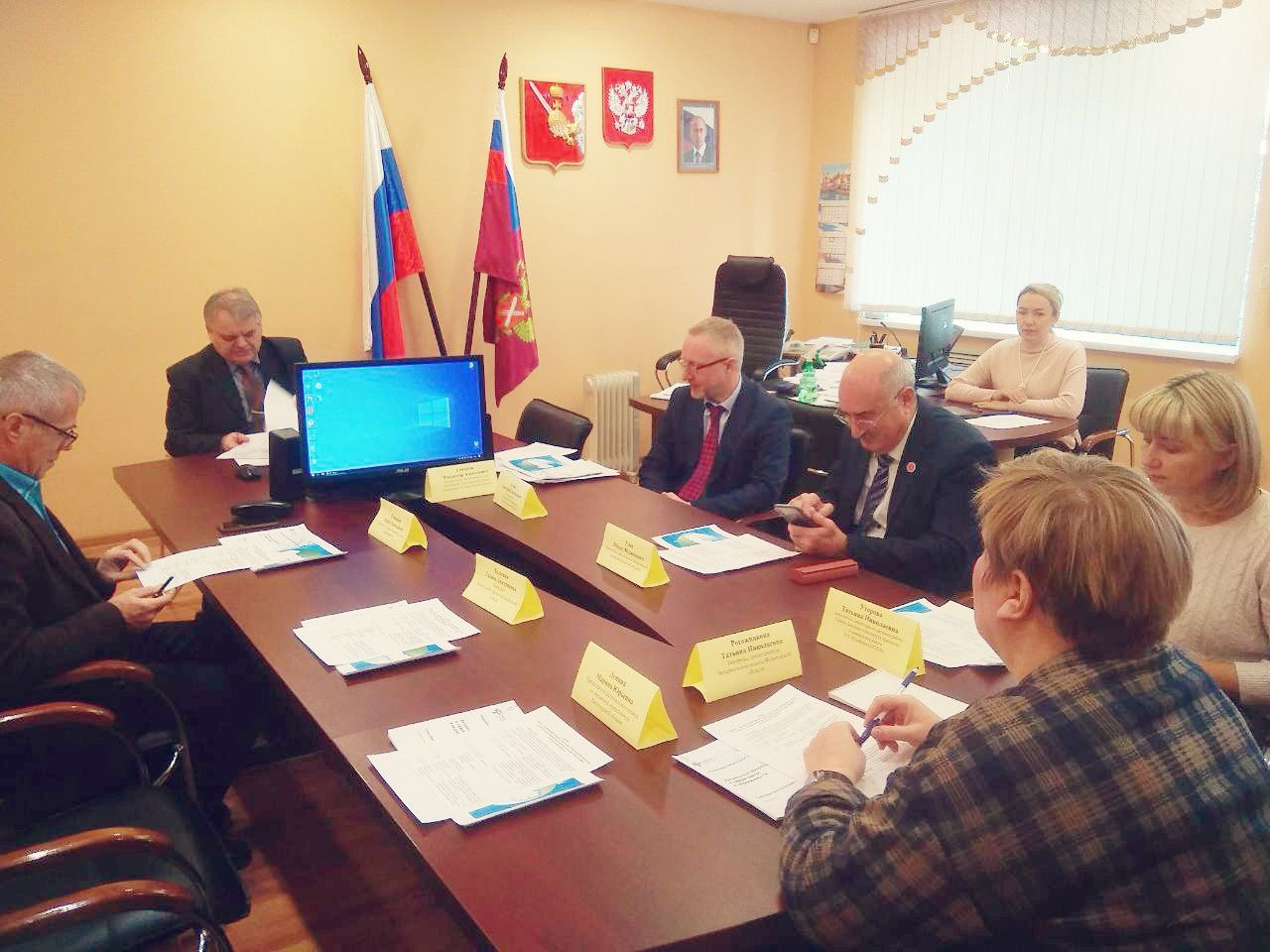 В Управлении Росреестра по Вологодской области состоялось второе в этом году заседание Общественного совета02 декабря 2022 года состоялось второе в этом году заседание Общественного совета при Управлении Росреестра по Вологодской области.    В мероприятии, под председательством руководителя представительства Ассоциации «Гильдия кадастровых инженеров» по Вологодской области Владимира Алексеевича Соколова приняли участие:Дмитрий Евгеньевич Тулин, руководитель Управления Росреестра по Вологодской области;Ибадат Меджидович Рзаев, заместитель председателя Общественной палаты Вологодской области;Галина Дмитриевна Телегина, президент Союза Вологодская торгово-промышленная палата;Юрий Николаевич Румянцев, президент НП «Северо-Западная палата недвижимости»;Татьяна Николаевна Рогожникова, нотариус Нотариальной палаты Вологодской области;Татьяна Николаевна Уторова, заместитель директора по научной работе СЗИ (филиала) Университета имени О.Е. Кутафина (МГЮА).В ходе заседания Тулин Д.Е. выступил с докладом-презентацией по итогам основных направлений деятельности Управления. Участники встречи ознакомились с презентацией Управления, обсудили вопросы изменения законодательства в сфере недвижимости, вопросы, связанные с участием ведомства в реализации госпрограммы «Национальная система пространственных данных», электронных услуг Росреестра, земельного надзора.Руководитель Управления Росреестра по Вологодской области Дмитрий Евгеньевич Тулин отметил: «Создание НСПД необходимо для объединения разрозненных сведений о земле и иных объектах недвижимости, наполнения ЕГРН полными и точными данными о земельных участках, необходимыми для принятия управленческих решений и развития территорий, ускорит процедуры предоставления государственных услуг в сфере кадастрового учета и регистрации прав на недвижимость. Реализация НСПД позволит получать актуальные данные о земельных участках, иной недвижимости, увеличит эффективность использования земель, создаст условия для защиты собственности граждан. В связи с этим полагаю возможным внедрить практику реализации паспорта каждого муниципального района в области по вопросам НСПД».Председатель Общественного совета Владимир Алексеевич Соколов высказал предложение: «Полагаю возможным в 2023 году организовать отдельные кустовые совещания Общественного совета с риэлторами, бизнес-сообществом, застройщиками по вопросам, входящим в компетенцию Управления. Реализация подобных мероприятий будет способствовать повышению инвестиционной привлекательности региона, а также повышению качества предоставляемых государственных услуг гражданам».Участники заседания подвели основные итоги деятельности совета, наметили планы работы на 2023 год.Контакты для СМИ:Пресс-служба Управления Росреестра по Вологодской области(8172) 72 86 11, доб. 1045press@r35.rosreestr.ru160001, г. Вологда, ул. Челюскинцев, д. 3